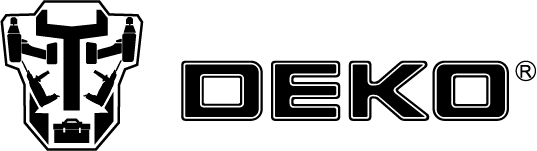 ИНСТРУКЦИЯТехнические характеристики1. Напряжение: 12V2. Максимальное давление: 200 фунтов на квадратный дюйм / 13.8 бар / 13 кг / 1380 кПа3. Максимальный ток: 6А4. Предустановленный диапазон давления: 5-100 фунтов на квадратный дюйм5. Единицы давления: фунт / кв.дюйм, бар, кг / см2, кПа6. Разрешение цифрового датчика: 0,5 фунтов на квадратный дюйм, 0,05 бар, 0,05 кг / см2, 5 кПа7. Точность цифрового датчика: +/- 2 фунта на квадратный дюйм8. Рабочая температура: от -40С до + 80СВажная информация о безопасности1. Используйте постоянный ток (12В), и убедитесь, что в автомобильном прикуривателе нет пепла, грязи или мусора. Грязный прикуриватель может послужить причиной перегрева насоса и шнура питания. Перегрев может привести к повреждению вашего автомобиля или травмам.(Отключайте питание, когда не используете насос)2. Этот насос предназначен для накачивания автомобильных шин, велосипедных шин, шин ATV, спортивного инвентаря, надувных матрасов, пляжных игрушек и других надувных предметов. Не используйте для каких-либо других целей кроме надувания.3. При эксплуатации этого насоса не работайте более 10 минут за один раз. Дайте ему остыть не менее 10 минут перед повторным использованием.4. Выключите тумблер питания после использования.5. Храните всегда вдали от детей.6. Не тяните и не перетаскивайте насос за воздушный шланг или шнур питания.7. Не оставляйте насос без присмотра во время работы.8. Накачивайте шины только до давления, рекомендованного изготовителем шин.9. Никогда не работайте с насосом вблизи легковоспламеняющихся предметов / жидкостей или влажных мест.10. Эксплуатируйте насос только с прилагаемыми принадлежностями.Для работы насоса: 1. Подключите шнур к прикуривателю, светодиодный дисплей загорится.2. Подсоедините наконечник воздушного шланга к ниппелю шины, давление в шине будет отображаться.3. Цифровой дисплей манометра будет остановлен автоматически, когда будет достигнуто 2,4 бар.А. Если вам не нужно регулировать давление воздуха, вы можете нажать кнопку накачки и сразу накачивать.B. Если вам нужно отрегулировать предварительно установленное значение давления, вы можете отрегулировать давление воздуха, нажимая переключатель вверх или вниз. Если значение перестаёт мигать, это указывает на то, что предварительная установка выполнена. Затем вы можете нажать выключатель насоса и накачивать.Внимание:1. Заводская настройка давления насоса составляет: 35 фунтов на кв. дюйм / 2,4 бар / 2,4 кг / 240 кПа.2. Единица измерения давления по умолчанию в фунтах на кв. дюйм. Если вам нужно изменить единицу измерения от psi-bar-kg / cm2-kpaЗначение давления не может быть отрегулировано, когда переключатель насоса был включен.ВНИМАНИЕ! НЕ ПЕРЕКАЧИВАТЬГАРАНТИЙНОЕ ОБСЛУЖИВАНИЕГарантийный срок эксплуатации: 12 календарных месяцев начиная с момента продажи.Гарантийные обязательства отражены в Гарантийном талоне, который является неотъемлемой частью изделия. ВНИМАНИЕ! Не заполненный гарантийный талон – НЕДЕЙСТВИТЕЛЕН!Перечень сервисных центров Вы можете посмотреть на сайте: https://z3k.ru/service/Перейти по ссылке можно отсканировав QR код: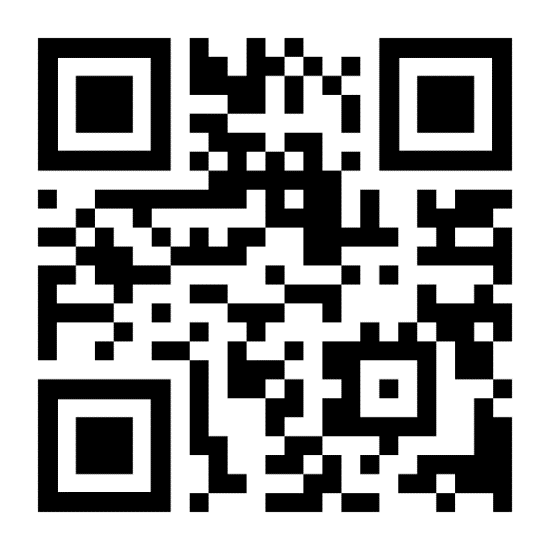 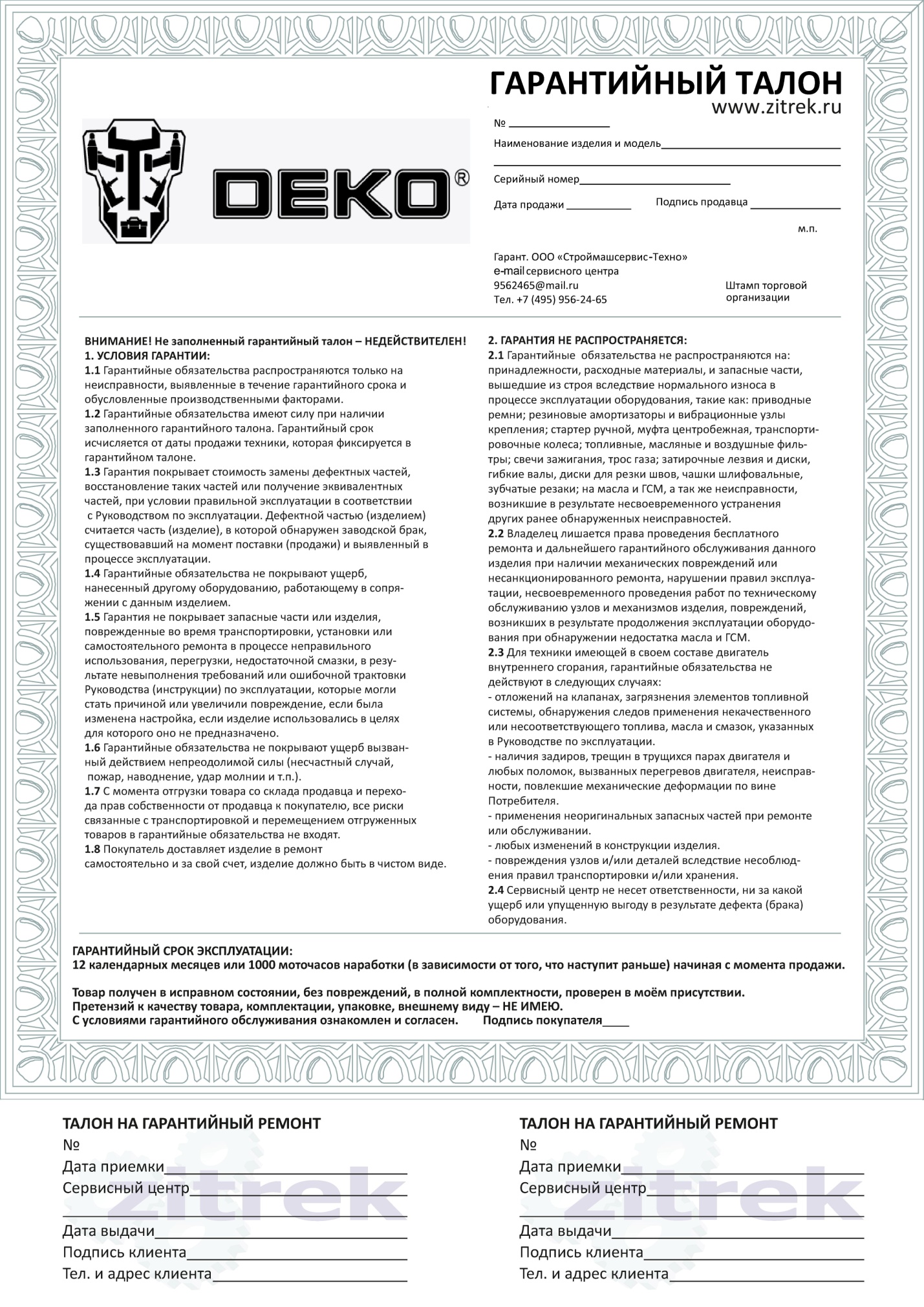 Насос автомобильный цифровой DEKO DKCP200Psi-LCD (12В)